APPERSON SPIRIT WEAR!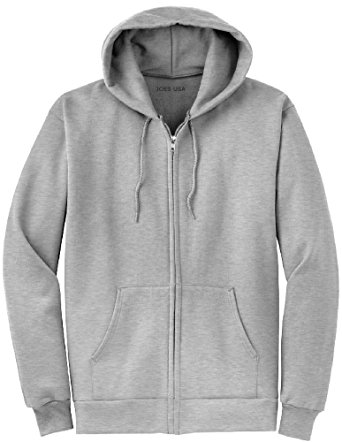 ORDER YOUR APPERSON TIGERS SWEATSHIRTS TODAY!(No hoodie drawstring on youth sizes)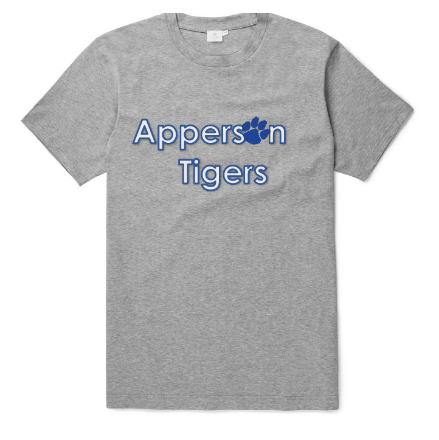 ONLY $20 each! All net proceeds go back to the school.Most youth and Adult sizes available!Name: ____________________________________________________________Child’s Name: _____________________________________________________Child’s Room Number: _____________________________________________Phone Number: ___________________________________________________Email Address: _____________________________________________________Please write quantity you would like next to the size:  Youth Sizes: 	_______YS		_______YM		_______YLAdult Sizes: 	_______S		_______M		_______L		_______XL		 Total ($20 each): $____________Mark Payment Type:  _____ Credit Card (we will email you an invoice to pay online)   _____ Check  _____ Cash *Please make checks payable to: Apperson PTAContact Brooke Battaglia with any questions at brookesbiz@hotmail.com or 818-568-6744[PTA USE ONLY: Order filled by _______________________ Delivery____________________________]